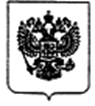 ФЕДЕРАЛЬНАЯ СЛУЖБА ПО НАДЗОРУ В СФЕРЕ ЗАЩИТЫ ПРАВ ПОТРЕБИТЕЛЕЙ И БЛАГОПОЛУЧИЯ ЧЕЛОВЕКАУправление Федеральной службы по надзору в сфере защиты прав потребителей и благополучия человека по Кировской области(Управление Роспотребнадзора  по Кировской области)Красноармейская ул., д.45,  г.Киров, 610027Памяткадля садоводов – любителей о мерах по предупреждению возникновения и распространения клещевых инфекцийВ последние годы отмечается активное вовлечение в эпидемический процесс старших возрастных групп (старше 60 лет), что объясняется ростом их участия в садово-огородном освоении территорий в районах природных очагов, расширением использования этой группой населения лесных массивов в целях заготовки грибов, ягод, трав. С этими же причинами связано увеличение числа горожан среди больных клещевым энцефалитом, клещевым боррелиозом–70% и более.С целью предупреждения клещевых инфекций необходимо знать о мерах их профилактики:- на дачном участке после схода снежного покрова необходимо провести расчистку территории от сухостоя, валежника и прошлогодней травы;- провести обработку от грызунов – прокормителей клещей;   Если иксодовые клещи встречаются на вашем дачном участке - необходимо провести акарицидную обработку территории силами организаций дезинфекционного профиля, либо самостоятельно используя разрешенные инсектоакарицидные средства ("МЕДИЛИС-ципер", "Цифокс" и.т.д.)при соблюдении всех мер предосторожности при работе с инсектицидными средствами, строго соблюдая инструкцию к препарату;- помещениянадо оберегать от случайного заноса клещей: не вносить свежесорванные цветыи ветки, верхнюю одежду и другие предметы, на которых могут оказатьсяклещи; - необходимо осматривать домашних животных и пинцетом сниматьприсосавшихся клещей, уничтожают снятых клещей методом сжигания;При нахождении на опасной в отношении клещей территории надообеспечивать себе и своим близким личную защиту от нападения клещей:-выходя в лес, парк или на любую территорию, где встречаются клещи,необходимо одеться таким образом, чтобы предотвратить заползание клещейпод одежду и облегчить быстрый осмотр для обнаружения прицепившихсяклещей. Брюки должны быть заправлены в сапоги, гольфы или носки с плотнойрезинкой. Верхняя часть одежды (рубашка, куртка) должна быть заправлена вбрюки, а манжеты рукавов плотно прилегать к руке. Ворот рубашки и брюки недолжны застегиваться на пуговицы, лучше иметь застежки типа "молния" или"липучка", через которую клещ не может заползти под одежду. На головупредпочтительно надеть капюшон, плотно пришитый к куртке, в крайнемслучае, волосы должны быть заправлены под косынку. Лучше, чтобы одеждабыла однотонной и светлой, так как на ней клещи более заметны. Само ивзаимоосмотры на предмет обнаружения клещей (в том числе ползущих сзади)необходимо проводить каждые 15 – 20 минут. - необходимо применять специальные химические средствадля обработки одежды в виде аэрозолей (репеллентные или акарицидные средства). Средствами надо обработать верхнюю одежду согласно способу применения,указанному на этикетке. Правильное применение специальных репеллентныхсредств обеспечивает уровень защиты около 95%.Алгоритм действий при укусе клеща.-Заползшего, но еще не присосавшегося клеща снимают и уничтожают методом сжигания или бросают в банку с горячей водой или маслянистой жидкостью.- При обнаруженииприсосавшегося клеща вокруг него завязывают петлю из нитки и с ее помощью осторожно, в течение нескольких минутпокачивая из стороны в сторону, вытягивают клеща вместе с хоботком.- Место ранки обработать 5% раствором йода.- доставить клеща на исследование, на наличие возбудителей клещевых инфекций: - ФБУЗ «Центр гигиены и эпидемиологии в Кировской области»  (ул. Свободы, 64-а,  контактный телефон для справок: 38-19-16, 38-57-97; - КОГБУЗ «Кировская инфекционная клиническая больница» (ул. Ленина, 207,  контактный телефон: 33-07-65;- КОГБУЗ «Котельничская ЦРБ», ул.Советская, 41, контактный телефон для справок: 8(83342) 4-10-89;     - МЦ «Лайт», г.Киров и в муниципальных районах области, контактный телефон: 8(8332)711-100. В случае выявления возбудителей клещевых инфекций при лабораторном исследовании клеща, необходимо обратиться в лечебно-профилактическую организацию по месту жительства для назначения врачом медикаментозных препаратов с профилактической целью, а также медицинского наблюдения в течение трех недель.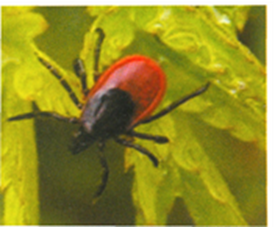 Кировская область является эндемичной по заболеваемости клещевым энцефалитом и клещевым боррелиозом, что обусловлено распространением в природных ландшафтных зонах переносчиков вируса и боррелий – иксодовых клещей.